This is My Body Given for YouOne of the soldiers pierced Jesus’ side with a lance; and immediately there came out blood and water. 						John 19:34SO GREAT A LOVEOh what do we do with so great a loveso great a love Oh what do we do with so great a loveso great a love so great a loveso great a love so great a love Oh what do we do with so great a loveso great a love…..Carolyn McDade – O Beautiful Gaia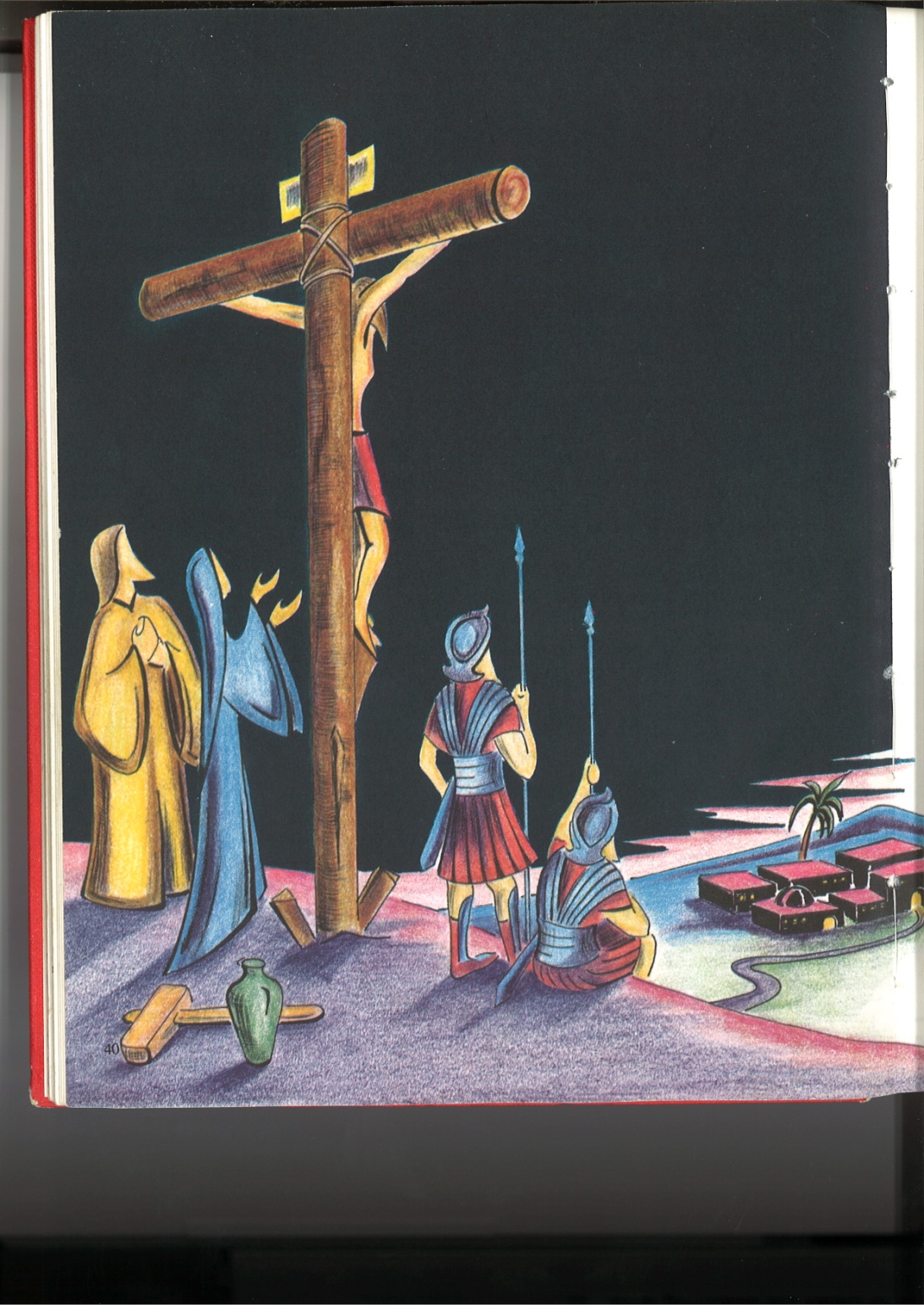 Let this moment speak in the quiet of your heart